«Выходные в Санкт-Петербурге»  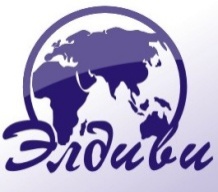 Царское село (Екатерининский дворец + парк) - Эрмитаж - Петергоф (Нижний парк)Даты выезда: 06.05.17, 18.05.17, 25.05.17, 01.06.17, 08.06.17 и далее каждый четвергПродолжительность тура: 5 дней/ 2 ночных переездаПроезд: комфортабельный автобус еврокласса (аудио, видео)Проживание: гостиница Охтинская 3* в Санкт-Петербурге, расположившаяся на живописном берегу Невы, в 10 минутах от центра города. Из окон отеля открывается восхитительный вид на ансамбль Смольного собора и Большеохтинский мост, который считается одним из самых красивых в Европе.  Размещение в 2-местных номерах с удобствами категории «СТАНДАРТ».  Все номера оснащены современными LED телевизорами, беспроводным доступом в Интернет, мини-барами, фенами и спутниковым телевидением. В каждом номере установлены стеклопакеты. Питание: 3 завтракаПРОГРАММА ТУРАСтоимость тура на 1 чел.:1 день≈13.30 отправление автобуса из Гродно, ≈ 18.00 отправление из Минска. Ночной переезд.≈13.30 отправление автобуса из Гродно, ≈ 18.00 отправление из Минска. Ночной переезд.2 деньПрибытие в САНКТ-ПЕТЕРБУРГ. Завтрак в кафе. 	Прибытие в САНКТ-ПЕТЕРБУРГ. Завтрак в кафе. 	2 деньклассикаОбзорная экскурсия по городу и территории Петропавловской крепости.Групповая экскурсия с гидом в ЭРМИТАЖ.  В его коллекциях хранится около трех миллионов экспонатов – произведений живописи, скульптуры, графики, предметов прикладного искусства, монет, орденов и знаков, образцов оружия, археологических памятников и других ценностей, созданных  многими народами мира с древнейших времен до наших дней.***По желанию  экскурсия «СЕВЕРНАЯ ВЕНЕЦИЯ» - катание на корабликах по Неве (доплата)2 деньРазмещение в отеле. Свободное время. Ночлег в отеле.Размещение в отеле. Свободное время. Ночлег в отеле.3 деньЗавтрак в отеле (шв. стол). Завтрак в отеле (шв. стол). 3 день**Экскурсия в ИСААКИЕВСКИЙ СОБОР - (XIX в.) - один из лучших кафедральных соборов Европы. (доплата)Загородная экскурсия в ЦАРСКОЕ СЕЛО. Посещение ЕКАТЕРИНИНСКОГО ДВОРЦА И ЯНТАРНОЙ КОМНАТЫ.  Екатерининский дворец – это бывший императорский дворец и один из крупнейших дворцово-парковых ансамблей в окрестностях Петербурга, построенный в начале 18 века. Во дворце вы сможете посмотреть копию знаменитой Янтарной комнаты.  Также Вы услышите мифы и легенды о подлинной Янтарной комнате, которая не найдена до сих пор. Прогулка по парку.***Ночная экскурсия с разведением мостов «ТАИНСТВА САНКТ-ПЕТЕРБУРГА». (доплата).3 деньклассика**Экскурсия в ИСААКИЕВСКИЙ СОБОР - (XIX в.) - один из лучших кафедральных соборов Европы. (доплата)Загородная экскурсия в ЦАРСКОЕ СЕЛО. Посещение ЕКАТЕРИНИНСКОГО ДВОРЦА И ЯНТАРНОЙ КОМНАТЫ.  Екатерининский дворец – это бывший императорский дворец и один из крупнейших дворцово-парковых ансамблей в окрестностях Петербурга, построенный в начале 18 века. Во дворце вы сможете посмотреть копию знаменитой Янтарной комнаты.  Также Вы услышите мифы и легенды о подлинной Янтарной комнате, которая не найдена до сих пор. Прогулка по парку.***Ночная экскурсия с разведением мостов «ТАИНСТВА САНКТ-ПЕТЕРБУРГА». (доплата).3 деньВозвращение в Петербург. Ночлег в отеле.Возвращение в Петербург. Ночлег в отеле.4 деньЗавтрак в отеле (шв. стол). Выселение из гостиницы (вещи можно сдать в автобус). Завтрак в отеле (шв. стол). Выселение из гостиницы (вещи можно сдать в автобус). 4 деньклассикаЗагородная экскурсия в  ПЕТЕРГОФ. Экскурсия по Нижнему парку с фонтанами - для Петра I загородная резиденция на побережье Финского залива была делом международного авторитета, и он лично участвовал в составлении архитектурно-ландшафтной композиции. Особой гордостью Петра была аллея фонтанов, произведение скульптурного искусства и гениальной инженерной смекалки. Здесь гармонично все: замысел, воплощение, дворцовые ансамбли и окружающая природа. Нижний парк подарит вам незабываемые интеллектуальные и эстетические впечатления.***Экскурсия в  КРОНШТАДТ с посещением Морского Собора (доплата)Посещение торгового центра «ЛЕТО».4 день18.00 – сбор на парковке т/ц «Лето». 18.15 – отправление в Минск. Ночной переезд.18.00 – сбор на парковке т/ц «Лето». 18.15 – отправление в Минск. Ночной переезд.5 деньПрибытие в Минск утром, в Гродно в первой половине дня.Прибытие в Минск утром, в Гродно в первой половине дня.Вариант программы:ВзрослыеДети до 15.99 лет Доплата за 1 местное размещениеСЕЗОННАЯ доплата на выездыс 25.05.17 по 06.07.17		классика155$ + 100BYN140$ + 100BYNВариант программы:В стоимость входит:Дополнительно оплачивается:классикаПроезд на автобусе;Проживание  в гостинице (2 ночи);Питание: 3завтрака (1 в кафе, 2 (шв. стол) в отеле);Услуги руководителя группы;Экскурсионное обслуживание с вх. билетами:ОБЗОРНАЯ экскурсия с прогулкой по территории Петропавловской крепости;Экскурсия по НИЖНЕМУ ПАРКУ  в ПЕТЕРГОФЕ;Экскурсия в ЭРМИТАЖ;Экскурсия в ЦАРСКОЕ СЕЛО (ЕКАТЕРИНИНСКИЙ ДВОРЕЦ И ПАРК);).Мед .страховка (2$), обеды, ужины;Доплата за 1местное размещение;НОЧНАЯ экскурсия по Санкт-Петербургу (≈ 750 р.р/взр, 600р.р./ дети до 15.99 лет);Катание на корабликах «СЕВЕРНАЯ ВЕНЕЦИЯ» ( ≈700 р.р./взр, 600 р.р./ дети до 15.99лет);Экскурсия в ИСААКИЕВСКИЙ СОБОР(≈300 р.р./взр, 100 р.р./дети до 15.99 лет, подъем на колоннаду опл. доп. ≈150 р.р.);Экскурсия в КРОНШТАДТ (≈550р.р./взр, 450р.р./дети до 15.99)